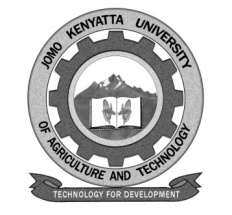      W1-2-60-1-6JOMO KENYATTA UNIVERSITY OF AGRICULTURE AND TECHNOLOGYUNIVERSITY EXAMINATIONS 2014/2015SECOND YEAR SECOND TRIMESTER EXAMINATION FOR THE DEGREE OF BACHELOR OF PHARMACY 	PHA 2214: COMMUNITY HEALTHDATE:	APRIL 2015	                                      	            TIME: 2 ½ HOURSINSTRUCTIONS:	ANSWER ANY FIVE QUESTIONSa)	State the World Health Organization definition of health.			[2 marks]b)	Explain how the following factors determine health in a community:Work									[6 marks]Transport								[6 marks]Shelter									[6 marks]Discuss all the stages of a community diagnosis process in order to have a sustainable intervention.							[20 marks]a) 	State the levels of care as per the Kenya Essential Package for	Health.									[6 marks]b)	Explain the role of community participation in health and development.	[8 marks]c)	Describe the SIX (6) cohorts of the Kenya Essential Package for Health	indicating at least one service activity for each cohort.			[6 marks]a)	Narrate the key elements of Primary Health Care.				[8 marks]b)	Discuss the pillars of Primary Health Care.				[12 marks]a)	Explain why the traditional pit latrine is an ideal method of excreta	disposal in a rural household.						[10 marks]b)	Distinguish with examples between waterborne diseases and 	water washed diseases. 							[10 marks]a)	Explain with examples any FIVE (5) classes of occupational hazards.	[10 marks]b)	Discuss any FIVE (5) major ways of preventing occupational hazards.	[10 marks]a)	State the goal of Primary Health Care.					[2 marks]b)	Discuss the reasons why the goal was not achieved.			[18 marks]